Sacramental Dates 2024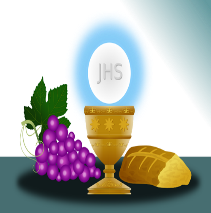 Primary 7 Service Of Light Tuesday 23rd January @ 6.30pmPrimary 3 First PenanceTuesday 12th March @ 1.30pm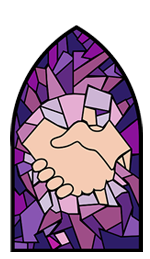 Primary 4 First Holy CommunionSaturday 11th May @ 11am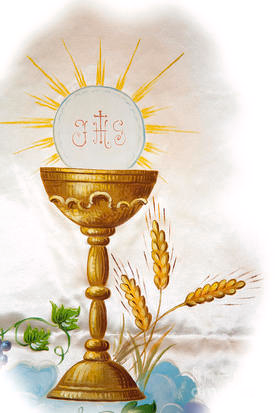 Primary 7 Confirmation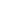 Wednesday 22nd May @ 11am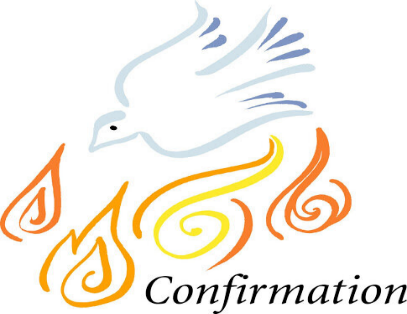 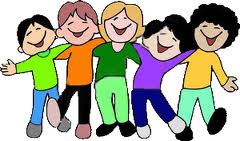 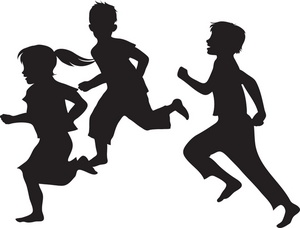 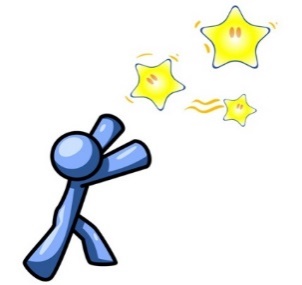 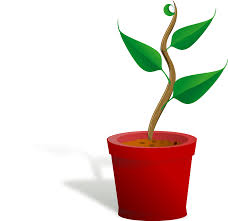 